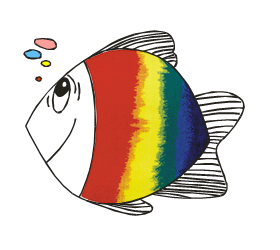 ¡De colores!Vera mama hírharangja. II. évfolyam 9. szám2015. február 5.Kedves cursillos testvéreim!Remélem mindenki tudja, hogy február 19-én indul a női cursillo, március 12-én pedig a fiúk következnek. Küldjetek jelölteket!Kaptam egy imakérést. Simonné Ildikó (Kis Szent Teréz asztal, tavaly ősszel) Turáról kérte, hogy imádkozzunk azért, hogy a jelenlegi munkahelye, ahol remek közösségben dolgoznak együtt, ne szűnjön meg. Támogassuk őket imáinkkal!A gödöllőieknek volt egy ultreyájuk január 26-án. Elszomorítóan kevesen voltunk, különösen, hogy plébános atyánk megtisztelte jelenlétével összejövetelünket. Igazán jó tanácsokat kaptunk, amelyek az örök negyedik nap megélésében segítenek. A mondottakat Petróczki Erika és Meleg Eszter jegyzetelte szorgalmasan, és Zsiráfné gyúrta egybe, de az igazi érdem Erikáé és Eszteré.Ultreya Janó atya vezetésévelA közösségi életre adott jó tanácsok2015. jan. 26.Ezen a napon ünnepeltük Szent Timóteust és Tituszt, Szent Pál apostol tanítványait. Szent Pál vezetői erénye volt, hogy jól kiválasztotta azokat a személyeket, akik megfelelően továbbvitték a tanítást. (Timóteus és Titusz példája)Nekünk cursillosoknak az örök negyedik nap megélésekor istengyermeki identitásunkat kell megtalálnunk, ahogy Pál intette Timóteust: élessze fel a kegyelmet, amit szentelésekor megkapott. Mi is őrizzük meg a cursillon átélt kegyelmeket! Ez kiscsoport nélkül nem sikerülhet.Képmutatás nélküli hit: Az a képmutatás, ha nem merjük fölvállalni véleményünket, ezért inkább bólogatunk. Ha helytelenül alkalmazzuk az engedelmességet, elvtelenek vagyunk, és elvtelen embereket nevelünk. A képmutatás nélküli hit őszinte, alázatos szívet feltételez. Az alázat nem azt jelenti, hogy hagyjuk magunkat, hanem, hogy van realitásérzékünk.Őszinte légkör, szemtől szembe kritika fontos egy kiscsoportban; hogy el merjük mondani egymásnak, ha azt látjuk, hogy nem jó felé tart a másik, illetve elfogadjuk a testvéri intést.A kegyelem a természetesre épít – ismerjük fel a valóságot!Kétféle ember van: a „nagy arc”, és a „bocs, hogy élek”- egyik magatartásforma sem jó.Élesszük fel a kegyelmet, amit a keresztségben kaptunk! A szeretettség átélése: Isten szeretett gyermeke vagyok! Nekünk is szól, hogy: „Te vagy az én szeretett fiam, akiben kedvem telik”! Alapeleme a személyes ima.Megosztáskor elmondom, hogy személyesen mit éltem át. A megosztás kultúráját fejlesztenünk kell. Mit osszunk meg? Imatapasztalatunkat! Azt, hogyan éreztem meg Isten jelenlétét, hogyan éltem meg? Hogy imádkoztam át? Mit kezdtem a hallottakkal? Elmélyítettem-e a szívemben? (Az átelmélkedett mondat sajátommá válik.) Mennyiben épített engem, milyen gyümölcsöt hozott számomra? Hol tartok a személyes imaéletemben? Miben változtatott meg engem Isten? Tanúságot kell tennem erről, de mindig élményszerűen, Krisztus-központúan és röviden! Akármiről nem lehet tanúságot tenni.Hogy mit adok a közösségnek, az attól függ, hogy saját személyes imaéletemben hol tartok.Kereszténységünket úgy éljük meg, hogy teljes lényünkkel, teljes életünkkel krisztusivá leszünk. Az üdvösség Isten ajándéka, de tennünk is kell érte: ahogy az ajándékot elfogadjuk, utána kicsomagoljuk.Személyes kapcsolatot teremtek Istennel, ehhez kötődik közösségi létem. Egymást kell segítenünk, hogy jobb emberré legyünk. Vétkemmel az egész közösségnek ártok, nemcsak magamnak. A jót többet kell gyakorolni, hogy erénnyé legyen, a rosszat elég egyszer elkövetni, hogy rutinná váljon, mert az áteredő bűn igen, de a következményei nem törlődtek el a keresztségben.A közösségi létet tanulni kell: ha sértődés van, először magamat vizsgáljam, hiszen csak magamat változtathatom meg. Isten előtt átimádkozom, hogy a másik miben hibázott. Imát, életet össze kell kötnöm, hogy Istennel való találkozás helyévé váljon az életem.A plébániai közösség a közösségek közössége. Akkor virágzik, ha a különbözőségek egysége létrejön. Egységre úgy törekedjünk, hogy megéljük a különbözőségünket. Cursillosok ezt nagyon megértik, hiszen itt a szivárvány sokszínűsége természetes. (De colores!)Ne legyünk lusták a közösségi alkalmakon részt venni!A közösség legyen nyitott, ne váljon belterjessé! Kreativitás jellemezze: élettel kell megtölteni a cursillot. Ötleteink azonban maradjanak a realitás talaján: megvalósíthatóak legyenek.Isten az erő, szeretet és a józanság lelkét adta nekünk: tudjam, hogy mit akarok, hogyan kezdek neki, hogy fogom végigvinni.Hirdetnünk kell, hogy elérkezett hozzánk az Isten országa!Ide kérem a beszámolókat: Nagy Andrásné Zsuzsa, Zsiráfné: (felelőtlen szerkesztő)Telefon: 20-391-68-19e-mail: nagynebzs@gmail.com2100 Gödöllő, Repülőtéri út 22. (fszt. háló-nappali)És álljon itt egy halk:¡DE COLORES!